LisaKINNITATUD SA Eesti Teadusagentuuri juhatuse 02.04.2024 käskkirjaga nr 1.1-4/24/76 „Teadus-, arendus- ja innovatsioonitegevuste tulemuste rakendamise võimekuse tõstmine ühiskonnas ning selleks soodsa poliitikakeskkonna loomine“ (RITA+) alategevuse 1 „Ministeeriumite valitsemisalade üleste interdistsiplinaarsete rakendusuuringute toetamine nutika spetsialiseerumise valdkondades ühiskonna ja majanduse olemasolevate ja eesseisvate väljakutsete lahendamiseks“RAKENDUSuuringu lähteülesande VORM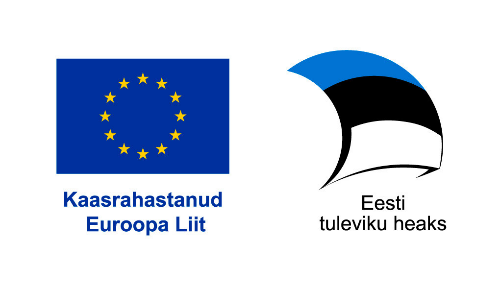 Lähteülesande lisad on: Uuringuettepanekute hindamis- ja valikumenetluse juhend, uuringuettepanekute hindamiskriteeriumid, Lisa 1 Aruande näidisvorm (Excel), Lisa 2Vahe- ja lõpparuande näidisvorm, Lisa 3Projekti juhtkomisjoni töökorra näidis, Lisa 4Ajatabeli näidis Gantti tabelina, Lisa 5Teenuslepingu näidis, Lisa 6Probleemipüstituse pealkiriPlatvormitöö tegijate ja teiste iseenda tööandjate majanduslik olukord ja sotsiaalne kaitse ning platvormimajanduse tulevikuväljavaated EestisLahendatavad probleemid	Tööotste vahendamine digiplatvormidel on näide ärimudelite ulatuslikust uuenemisest digilahenduste kasutuselevõtu abil, mis esialgu vaid paaris sektoris (takso-, kullerteenus) kasutust leidnuna on jõudsalt levimas ka teistele elualadele. Sellisel digirakendustel põhineval ärimudelil on kõrge tootlikkus ja tarbijatele pakutakse madalamat hinda tänu nn tehingukulude vähenemisele (takso-, kullerteenus vms), kuid sellega kaasnevad ka mõjud ülejäänud majandusele ja tööturule.  Pole selge, kuidas mõjutab platvormiettevõtlus ülejäänud majandust ehk mil määral traditsioonilised ettevõtted kohanduvad või konkureerivad platvormidega. Tööturu vaatenurgast on  positiivseks aspektiks, et digiplatvormide tegevus tööturul on laiendanud töövõimalusi isikute jaoks, kelle juurdepääs tööturule on piiratum. Miinuseks aga on, et vastutus oma sotsiaalkaitse korraldamise eest lasub platvormitöö tegijal ning sageli seda ei tehta, seega ka kaitse saamiseks vajalikke makse ei tasuta või tasutakse vähem kui sarnases töölepingulises suhtes. Ühiskonna jaoks tähendab see, et teenustega seotud ühiskondlikud kogukulud (nt vältimatu abi osutamine ravikindlustuseta isikutele) ei väljendu piisavalt teenuse hinnas. Vajaks lähemat uurimist, mis põhjustel sotsiaalkaitset ammendavalt ei korraldata, kuigi õigusruumis on selleks mitmekesised võimalused loodud (nt ettevõtluskonto, VÕS-lepingud). Üheks põhjuseks võib olla asjaolu, et platvormitööst haaravad suhteliselt enam kinni haavatavamad elanikkonnagrupid. Teisalt jällegi on platvormitöö sageli lisateenistus ning sotsiaalkaitse on enamusel juhtudest tagatud põhitöökoha kaudu. Siiski võib sel juhul probleemiks olla alakindlustatus, näiteks väiksem saadaolev hüvitis. Vajalik oleks täpsemalt teada, kas platvormide vahendusel töötamise levik ohustab sotsiaalkaitse taset Eestis, arvestades sealjuures ka muutunud ja võimalikke tulevasi asjaolusid (Ukraina sõjapõgenike osalus tööturul, platvormitöö direktiivi võimalik mõju, nn OÜ-tamise võimalik piiramine edaspidi jne). Arenguseire Keskus on aastail 2018 ja 2021 viinud läbi elanikkonna küsitlusi, et tuvastada platvormitöö leviku ulatust ning ka seda, mil määral on tegu põhi- ja mil määral lisasissetulekuga. (Vt platvormitöö - Arenguseire Keskus). Selgus, et aastail 2018-2021 tegi platvormitööd vähemalt kord nädalas 7% tööealisest elanikkonnast ehk ligikaudu 56 000 inimest. Ainus sissetulekuallikas aastal 2021 oli platvormitöö 4,4% regulaarsete platvormitöö tegijate jaoks ning see ei olnud võrreldes 2018. aastaga kasvanud. Vähemalt poole sissetulekust moodustas platvormitöö 18,7% regulaarsete platvormitöö tegijate jaoks. Kuna 2021. aastast alates on tööturul toimunud olulisi muutusi – majanduslangus, Ukraina sõjapõgenikud jne – on põhjendatud uue ja põhjalikuma uuringu läbiviimine, mis läheks sügavamale üksnes platvormitöö leviku hindamisest ning käsitleks ka digiplatvormide rolli ja laiemaid mõjusid majanduses ja tööturul, samuti iseenda tööandjate olukorda ja rolli majanduses, tuues mõlemal puhul välja edasisi perspektiive ning peamisi mõjutegureid.Digiplatvormide levikuga samaaegselt on Eestis kiiresti kasvanud majanduslikult aktiivsete majandusüksuste arv, Statistikaameti andmetel 31% vahemikus 2017-2021, sealjuures eriti kiiresti ilma ühegi töötajata aktiivsete üksuste arv (43%).  See tõstatab küsimuse, mil määral tõukab platvormide tegevus tagant tööhõivemustri muutumist ehk inimeste liikumist töölepingulisest töösuhtest iseenda tööandjaks. Kui see seos leiab kinnitust, siis mis võib saada edaspidi, arvestades platvormimajanduse tulevikuperspektiive Eestis, sealhulgas võimalikke uusi platvormidele ja/või iseenda tööandjatele kohalduvaid regulatsioone? Kuna Eesti jaoks on väga oluline soodsa kasvukeskkonna olemasolu iduettevõtetele, kellest nii mõnedki on digiplatvormid, siis kuidas tabada head tasakaalu platvormitöö tegijate/iseenda tööandjate heaolu ja iduettevõtetele kiire arengukeskkonna pakkumise vahel? Järjest enam iseenda tööandjaid tööturul tähendab ka täiend- ja ümberõppe vaatenurgast vastutuse nihkumist tööandjatelt töötegijatele endile. Samal ajal on õigeaegne ja täiend- ja ümberõpe tehnoloogia kiire arengu tõttu järjest olulisem tööalase konkurentsivõime ehk väljaõppe ja töökogemuse kõrgema tulumäära tagatis. Elukestva õppe ja täiendhariduse seisukohast on seetõttu vajalik mõista, kuidas muudab nii platvormitöö kui ka laiemalt iseendale tööandmise levik inimeste karjääriteid ning seeläbi ka täiendõppevajadust. Kerkib küsimus, kui hästi tulevad iseendale tööandjad toime oma oskuste ja teadmise ajakohasena hoidmisega ning vajadusel ümberõppega? Tasub märkimist, et nii mõneski riigi on iseenda tööandjatele eraldi kindlustus- või nö punktisüsteemid oskuste ja teadmiste arendamiseks. Eesmärk	Uuringutellimuse eesmärk on sügavamalt mõista platvormiettevõtluse rolli Eestis ning edasiseks arenguks vajalikke eeldusi, et parandada nende ettevõtete võimalusi olla innovaatilised, kasvada ja rahvusvahelises konkurentsis edu saavutada. See on riigile oluline, kuna platvormiettevõtetes loodavad ja kasutatavad digi- ja tehnoloogilised lahendused aitavad kaasa lisandväärtuse ja tootlikkuse kasvule Eesti majanduses. Samas mõjutab platvormiettevõtlus ülejäänud majandust (kasumlikkust, hõivet, innovatsiooni teistes ettevõtetes) ning eriti tööturgu – platvormiettevõtlust seostatakse hõivemustrite muutumisega ja sotsiaalsete riskide esile kerkimisega tööturul. Vajalik on tuvastada ja hinnata platvormiettevõtluse kui uudse ärimudeliga kaasnevaid riske majanduses ja tööturul, et neid platvormiettevõtete tegevuskeskkonna edasisel kujundamisel käsitleda ja maandada. Tellimus käsitleb seega ühest küljest platvormiettevõtete edasist arengut ja selle majanduslikke mõjusid, teisalt haavatavuse vähendamist tööturul, mis on seotud platvormitöö ja laiemalt iseenda tööandjana tegutsemise levikuga. Eesmärgiks on iseendale tööandmise / platvormitöö tasakaalulise ja tulevikukindla käsitluseni jõudmine, mis tagaks samaaegselt neis hõivevormides töötajate heaolu kui ka platvormiettevõtete konkurentsivõime, arvestades samal ajal valdkonda mõjutavaid peamisi tegureid (EL regulatsioon jms) ja nendega seotud määramatust.Uuringus tuleks käsitleda käsitleda järgmisi teemaplokke.1) Platvormimajanduse pikaajaline mõju riigi majandusele ja sotsiaalsele struktuurile, hõlmates nii mõju majanduskasvule, tööhõive kvaliteedile, sissetulekute jaotusele ja sotsiaalsele kaasatusele. Seda võib olla otstarbekas käsitleda alternatiivsete stsenaariumide võtmes selle kohta, kui suureks võib kasvada platvormide osakaal majanduses, tuginedes suure mõjuga teguritele, mis kasvu kiirendavad või pärsivad ning millega seostub märkimisväärne määramatus. Millised on eri stsenaariumide võimalikud tagajärjed, arvestades nii positiivseid (mõju tootlikkusele ja lisandväärtusele) kui negatiivseid (haavatavuse kasv tööturul) aspekte? 2) Teine, kuid eelnevaga seotud teemadering keskendub iseenda tööandjana tegutsemisele Eesti tööturul. Tõestamist või ümberlükkamist vajab hüpotees, et platvormide tegevus suunab inimesi iseenda tööandjateks. Kuid isegi kui selle hõivevormi levikut ei saa platvormide arvele kirjutada, on selle regulatsioon üheses puutumuses platvormitööga ja platvormiettevõtete konkurentsivõimega.  Majanduspoliitiliselt on tähtis küsimus, mil määral on oodata selle hõivevormi edasist kasvu ja kuidas selle levides majanduslikku lisandväärtust suurendada. Samuti, millise hinnangu saame Eestis anda platvormitöötajate ja teiste iseenda tööandjate sotsiaalse kaitse tasemele?  Kuna iseenda tööandjad on väga erinäoline seltskond, võib olla viljakas samale küsimusele läheneda ka teisest aspektist: kuidas erinevad sotsiaalkaitse vajadused ja väljakutsed platvormitöötajate ja teiste iseenda tööandjate seas, lähtudes nende demograafilistest, sotsiaal-majanduslikest ja tööalastest karakteristikutest? 3) Kolmas teemaplokk käsitleb iseenda tööandjana tegutsemise ning tööampsude / juhutööde harrastamise mõju inimeste karjääriteedele, sealhulgas hariduse ja töökogemuse tulumäärale. Poliitikakujundaja vaatest on tähtis teada, kas ja kuidas on nende tegurite toimel muutumas täiend- ja ümberõppe vajadus tööturul ning kas on esile kerkimas uusi riske, mis pärsivad inimeste õigeaegset juurdepääsu vajalikule õppele. 4) Neljas teemaplokk on läbiva iseloomuga ning uurib kontekstitegureid, mis eelnevates teemaplokkides nimetatud fookusteemade tulevikuarenguid mõjutavad. Oluliseks kontekstiks on näiteks trendid riikide maksustruktuurides, kus otsitakse alternatiive tööjõumaksude suurele osakaalule eelarvetuludes; samuti trendid platvormitöö tegemise reguleerimisel (nt mida ja kuidas teistes riikides reguleeritakse, sh võimaliku platvormitööd käsitleva direktiivi mõju).  Suurel määral on küsimuseks aktiiv- ja passiivtulu selgem eristamine või siis hoopis nende ühetaoline kohtlemine, mille kohta võib leida ideid ja kogemusi teistest riikidest. Teostajalt oodatakse kontekstitegurite kaardistamist ja nende mõju avamist eelnevate teemaplokkide lõikes.  UurimisküsimusedUurimisküsimused on järgmised: Milline on platvormimajanduse pikaajaline mõju riigi majandusele ja sotsiaalsele struktuurile, sealhulgas tootlikkusele, tööhõive kvaliteedile, sissetulekute jaotusele ja sotsiaalsele kaasatusele? Mil määral traditsioonilised ettevõtted kohanevad või konkureerivad platvormidega ja kuidas see mõjutab traditsiooniliste ettevõtete tootlikkust, innovatsiooni ja tööhõivet?Kas on võimalik tõendada, et digiplatvormide tegevus põhjustab iseendale tööandmise kasvu Eesti tööturul? Kui jah, siis kas mõju hõivemustrile on ajutine või trendiloov muutus? Milline on iseenda tööandjate olukord, roll majanduses ja osakaal lisandväärtuses, kuidas see võiks ajas areneda? Kas ja milliseid gruppe on vaja iseendale tööandjate seas eraldi käsitleda, kuna nende vahel on põhimõttelised erinevused nii majanduslikus olukorras kui sotsiaalkaitses?Milline ettevõtluskeskkond toetab iseenda tööandjaid ja kuidas tagada digiplatvormidele Eestis konkurentsivõimelised tegutsemistingimused? Mis tingimused (sh regulatsioonid) peaksid kindlasti olema ja mida kindlasti ei peaks reguleerima? Milline ettevõtluskeskkond meelitaks rohkem platvorme end Eestisse asutama ning tagaks, et olemasolevad platvormid hoiaksid enda peakontori Eestis? Millist ettevõtluskeskkonda iseenda tööandjad ise soovivad? Mis on nende mured ja takistused ettevõtlusega tegelemisel? Kas platvormitöö ja laiemalt iseendale tööandmise levik ohustab sotsiaalse kaitse taset ning juurdepääsu täiend- ja ümberõppele Eesti tööturul? Milline on iseenda tööandjate (sh platvormitöö tegijate) tulevikukindel regulatsioon, mis sotsiaalseid riske maandades ühtlasi toetaks digiplatvormide kasvu ja arengut? Millised teiste riikide digiplatvormide reguleerimise praktikad oleks üle võetavad ka Eestis ja millises ulatuses? Laiemalt, milline platvormitöö regulatsioon toetaks majanduskasvu?Kuidas mõjutab platvormitöö ja iseendale tööandmise levik inimeste karjääriteid ning hariduse ja töökogemuse tulumäärasid? Kas sellega seondub täiend-ja ümberõppevajaduse muutumine? Millised välised ja siseriiklikud võimalikud arengud (tehnoloogia, regulatsioon, majanduskonjunktuur jms) mõjutavad platvormiettevõtlust? Millised neist on potentsiaalselt suure mõjuga? Millistega neist kaasneb kõrge määramatus?Kui suureks võib kasvada platvormide osakaal Eesti majanduses alternatiivsete stsenaariumide korral? Millised on eri stsenaariumide võimalikud tagajärjed, arvestades nii positiivseid (mõju tootlikkusele ja lisandväärtusele) kui negatiivseid (haavatavuse kasv tööturul) aspekte? Kuidas stsenaariumides esile kerkivaid riske maandada ja võimalusi kasutada?Uurimisküsimustele vastamiseks kasutatava metodoloogilise lähenemise pakub välja uuringu teostaja, seejuures tuleb rakendada nii kvalitatiivseid kui kvantitatiivseid uurimismeetodeid. Teretulnud on andmerakenduste loomine, mida poliitikakujundajatel on võimalik kasutada ka pärast uuringu lõppu, näiteks prognoosimudelid või andmepõhised kalkulaatorid. Tehnilised nõudedNõuded pakkujaleKonkursil võivad osaleda vähemalt kahe asutuse teadus- ja arendustöötajatest moodustatud konsortsium. Konsortsiumi juhtpartner peab olema positiivselt evalveeritud teadus- ja arendusasutus.Uuringu kestus ja eelarveUuringu kestus on kuni 24 kuud ja uuringu eelarve ilma käibemaksuta on kuni 210 000  eurot. Taotlusvooru tähtajadKonkursi taotlusvoor korraldatakse Eesti teadusinfosüsteemis (edaspidi: ETIS). Uuringuettepanek tuleb esitada eesti keeles.Konkurss jääb avatuks kuni 29. mai 2024 kell 17.00.Juhtpartner ja konsortsiumi juhtKonsortsiumi liikmed peavad endi seast valima juhtpartneri (juriidiline isik), kes esindab konsortsiumi uuringuettepaneku esitamisel, osaleb uuringu täitmises peatöövõtjana ning kellega ETAG (edaspidi ka: tellija) sõlmib teenuse osutamise lepingu.Konsortsiumi juhil (füüsiline isik) peab olema doktorikraad või  eelnev töökogemus samaväärsete laiapõhjalise temaatikaga interdistsiplinaarsete uuringute/projektide läbiviimises ja juhtimises.Meeskond ja uurimisrühmKonsortsiumi juht (vastutav täitja) peab projekti elluviimiseks kokku panema meeskonna, mis koosneb vähemalt kahe erineva TA asutuse uurimisrühmast. Konsortsiumi juht määrab projektijuhi, kes vastutab uurimisrühma(de) liikmete omavahelise suhtlemise, uuringu ajakavast kinnipidamise, tellijaga suhtlemise ning korrektse dokumentatsiooni eest ning tema kaudu toimub suhtlemine tellija ja tööde läbiviija vahel. Projektijuhil peab olema seonduval alal kõrgharidus, soovitavalt teaduskraad ning eelnev töökogemus sarnase sisu ja ajakavaga projektide juhtimise alal. Põhitäitjad peavad olema doktorikraadiga. Uuringuettepanekus tuleb välja tuua konsortsiumi koosseisu kirjeldus koos rollide jaotuse ja töökoormusega projektis (põhiliikmete (vastutav täitja ja põhitäitjad) kohta esitatakse CV või viide ETISes asuvale CV-le). Konsortsiumi peavad kuuluma doktorikraadiga inimesed, kellel on viimase 5 aasta jooksul sotsiaalteaduse valdkonnas avaldanud eelretsenseeritud rahvusvahelisi teadusartikleid. Konsortsiumi peavad kuuluma täitjad, kes katavad kõiki uurimisküsimustes nimetatud teemasid. Soovituslik on kaasata konsortsiumi töösse ka muid täitjaid, nt kraadiõppureid.Uuringu elluviimisse on lubatud kaasata alltöövõtjatena eksperte (juriidilised või füüsilised isikud) väljastpoolt konsortsiumi. Uuringuettepanek ja lisadokumendidUuringuettepanekus tuleb esitada:pakkumuse eelarve; kus on kirjeldatud  uuringus osalevate töötajate (nii põhitäitjate kui ka muude täitjate, nt üliõpilaste) koormused ja töötasukulud;pakkuja arusaam sisulisest uuringuprobleemist ja sellest lähtuvalt püstitatud uurimisülesannetest;pakutava uurimismetoodika kirjeldus ja põhjendatus;pakkuja nägemus andmevajadusest ning andmestike sidumisest;pakkuja nägemus uuringuprotsessi toimimisest (protsessi etapid, töökorralduslikud ettepanekud jms), uuringu läbiviimise aja- ja tegevuskava nt Gantti graafikuna; pakkuja peab ette nägema aja vajadusel eetikakomitee või andmekaitse inspektsiooni lubade taotlemiseks;riskide maandamise plaan, mis kajastab lisaks sisulise töö riskidele ka konsortsiumi töö koordineerimisega seotud riske. konsortsiumi kirjeldus, konsortsiumi liikmete pädevuse ja rollide kirjeldus, vajadusel allhankijate ülevaade.kommunikatsiooniplaan (koos ajakavaga), mis kirjeldab, kuidas plaanitakse uuringu käigus huvigruppidega suhelda ning tulemusi laiemale avalikkusele ja huvigruppidele levitada.Konsortsium peab tegema koostööd ASKI ja MKMiga. Projekti juhtkomisjon ja aruandlusETAG moodustab projekti jälgimiseks projekti juhtkomisjoni, mille koosseisu kuuluvad peale konsortsiumi esindajate ka ETAg-i, ASKi, MKMi esindaja(d). Projekti juhtkomisjon kohtub regulaarselt, kas füüsiliselt või virtuaalselt, et valideerida nii probleemipüstitust, uurimisülesandeid kui ka nende lahendamiseks kasutatavaid metoodikaid. Juhtkomisjonis tehakse ülevaade senistest analüüsi tulemustest ning püstitatakse eesmärgid järgmisteks vaheetappideks. Projekti juhtkomisjoni ülesanne on tagada, et projekti tegevused vastavad lähteülesandele ning uuringuettepanekus toodud eesmärkidele ja ajakavale. Konsortsium esitab juhtkomisjonile vähemalt korra aastas kirjaliku kokkuvõtte projekti sisulise töö käigust ja vahetulemuste saavutamisest vormis, mille töötab välja ETAg.Projekti juhtkomisjon kiidab aruande alusel heaks projekti progressi. Pärast seda, kui juhtkomisjon on selle heaks kiitnud ja konsortsium on soovitatud parandused arvesse võtnud, esitab konsortsiumi juht aruande ETAg-ile ETIS-es ning pärast ETIS-es aruande aktsepteerimist esitatakse ka arve. Makseid tehakse vähemalt korra aastas  arve alusel.Lõpparuande mustand esitatakse peale juhtkomisjoni kinnitamist ETAg-ile 1 kuu enne projekti lõppu. ETAg-il on õigus 2 nädala jooksul teha lõpparuande kohta parandus- või täiendusettepanekuid. Konsortsiumi juhtpartner esitab lõpparuande hiljemalt 1 kuu pärast projekti lõppu. Viimane väljamakse tehakse pärast lõpparuande heaks kiitmist.Varalised õigused töö ja selle tulemuste suhtes, sealhulgas õigus taotleda töö ja selle tulemuse suhtes patendi ja/või kasuliku mudeli registreerimist ning saada vastava kaitsedokumendi omanikuks, kuuluvad pakkujale. Pakkuja annab MKMile ja ASKile tasuta lihtlitsentsi töö ja selle tulemuste ning nendega seotud intellektuaalse omandi kasutamiseks. Lihtlitsents antakse koos all-litsentsi andmise õigusega. Kui töö ja selle tulemuste kasutamiseks litsentsisaajate poolt on vajalik kolmanda isiku intellektuaalse omandi litsents, siis tagab pakkuja ka sellise litsentsi saamise tellijale ühes all-litsentsi andmise õigusega. Kolmandatele isikutele antakse lihtlitsentse töö tulemuste kasutamiseks õiglastel ja mõistlikel turutingimustel.Uuringu käigus kogutud andmed tehakse valdkonnale ja konkreetsele andmetüübile omaseid praktikaid järgides võimalikult kiiresti ja laiale auditooriumile kättesaadavaks nii siseriiklikult kui rahvusvaheliselt. Uuringu käigus kogutud algandmed antakse üle huvitatud ministeeriumitele.Oodatav tulemus/ väljundidUuringu oodatavad väljundid on:Analüüs platvormimajanduse pikaajalisest mõjust riigi majandusele ja sotsiaalsele struktuurile, sealhulgas tootlikkusele, tööhõive kvaliteedile, sissetulekute jaotusele ja sotsiaalsele kaasatuseleAnalüüs digiplatvormide tegevuse seosest iseendale tööandmise levikuga Eestis ning iseenda tööandjate olukorrast, rollist ja majanduslikust mõjust Eesti majanduses.Analüüs iseenda tööandjate sotsiaalse kaitse tasemest ja selle piisavusest, ettepanekud tasakaaluliseks regulatsiooniks, mis vähendaks iseenda tööandjate haavatavust ning samas ei pärsiks digiplatvormide arengut.Analüüs platvormide tegevuse mõjust inimeste karjääriteedele, hariduse ja töökogemuse tulumäärale ning täiend- ja ümberõppe vajadusele. Ettepanekud leitud kitsaskohtade kõrvaldamiseksStsenaariumianalüüs platvormiettevõtluse edasisest võimalikust arengust Eestis koos esile kerkivate riskide ja võimaluste käsitlusega, tuues välja ettepanekud riskide maandamiseks ja võimaluste kasutamiseks.